Цифры и фактыСведения о доходах и имущественном положении лиц, замещающих государственные должности
Контрольно-счетной палаты Республики Хакасия, за период с 01 января по 31 декабря 2012 года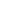 